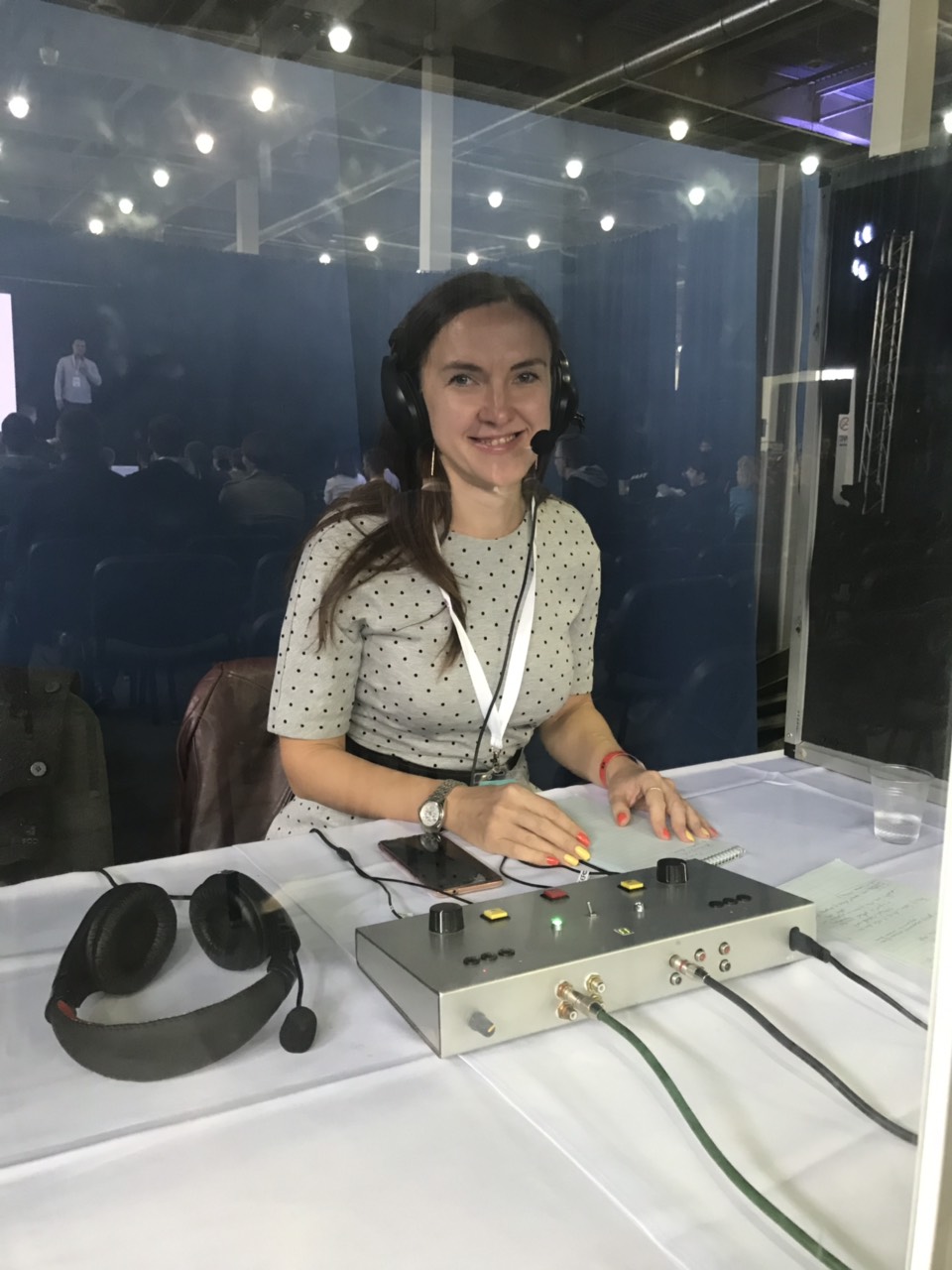 Маслова Марина ВікторівнаКандидат філологічних наук, доцентПерекладач письмових текстів, спеціаліст з послідовного та синхронного перекладу (мовні пари: англійська – українська, французька – українська).Докторант кафедри теорії та практики перекладу з англійської мови Запорізького національного університету. Кафедра знаходиться за адресою: м. Запоріжжя, вул. Жуковського 66а, ІІ корпус ЗНУ, 3 поверх, ауд. 322. Тел. 289-12-86.Коло наукових інтересів: стилістика, лінгвістика тексту,  математичні методи у лінгвістиці, нейролінгвістичне програмування, переклад.